Logo ou nomPressesLogo ou nomPrincipales règles de sécurité et de comportement dans notre entreprise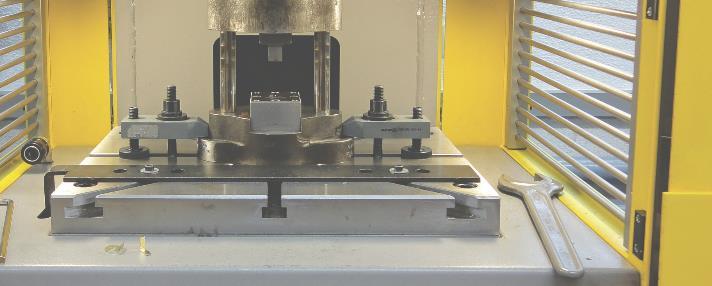 Principaux dangers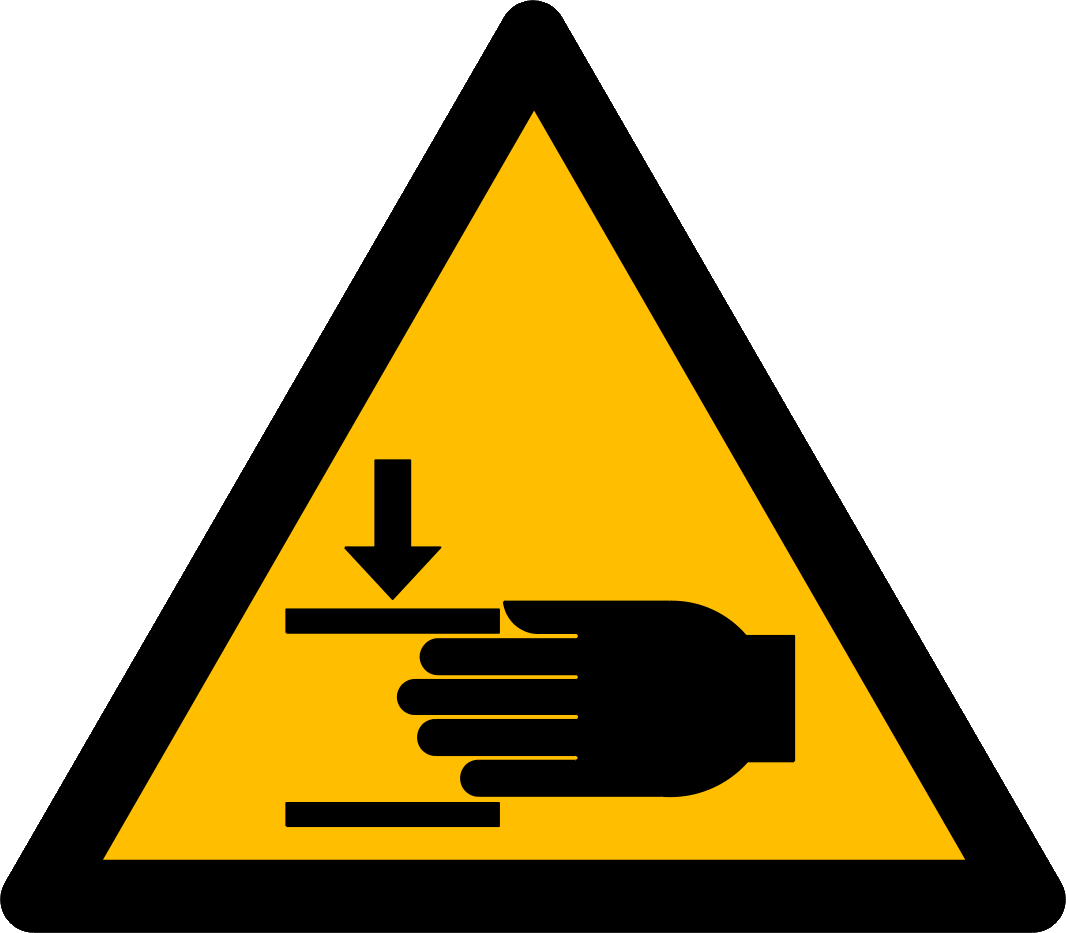 Écrasement des doigts ou des mainsProjection de parties métalliques en cas d’éclatement de l’outilCoupures aux mains liées à la manipulation de pièces à arêtes vivesRisque de chute de plein pied en raison du manque d’ordre et de propreté au poste de travailBruitRègles de sécurité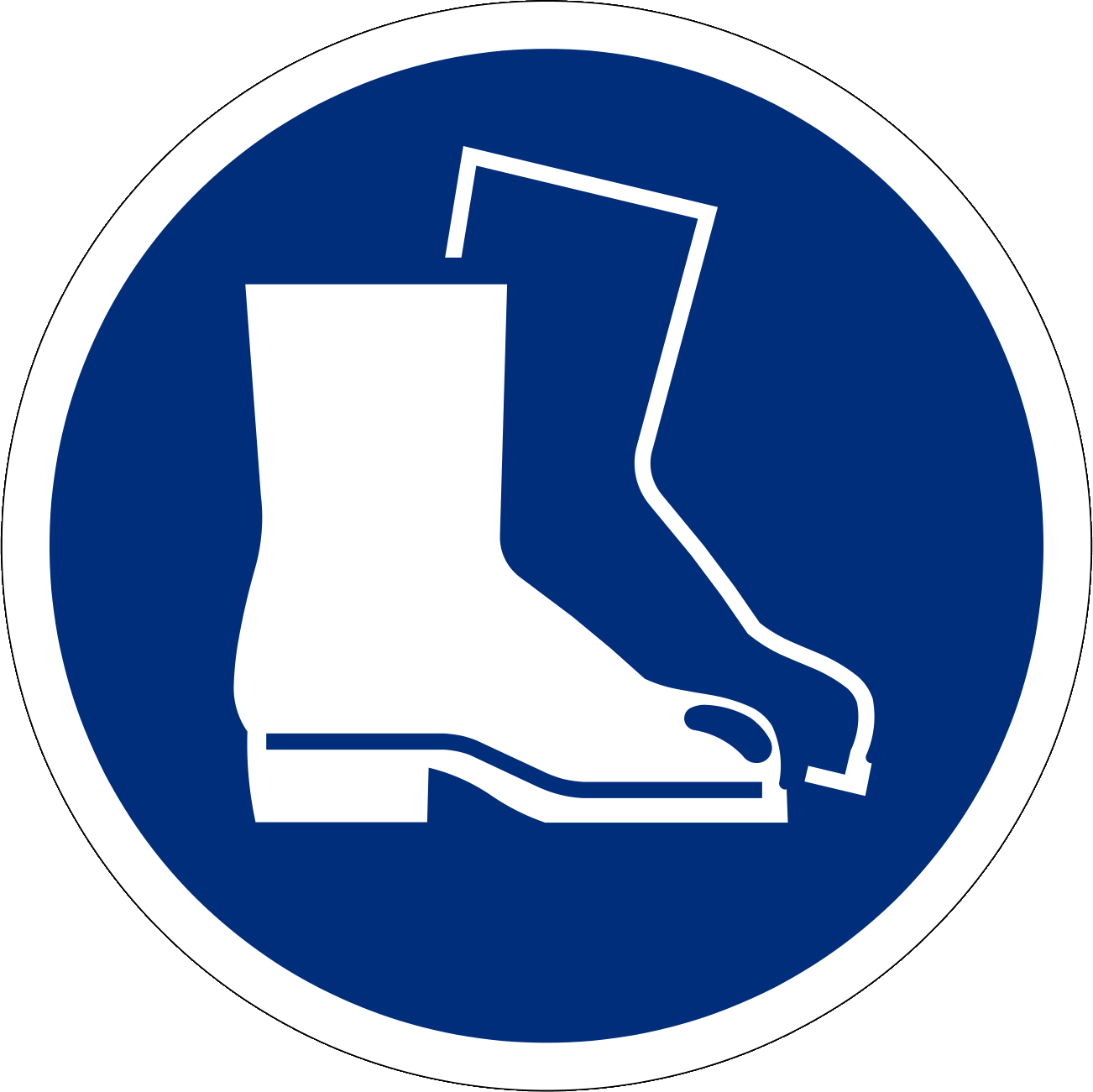 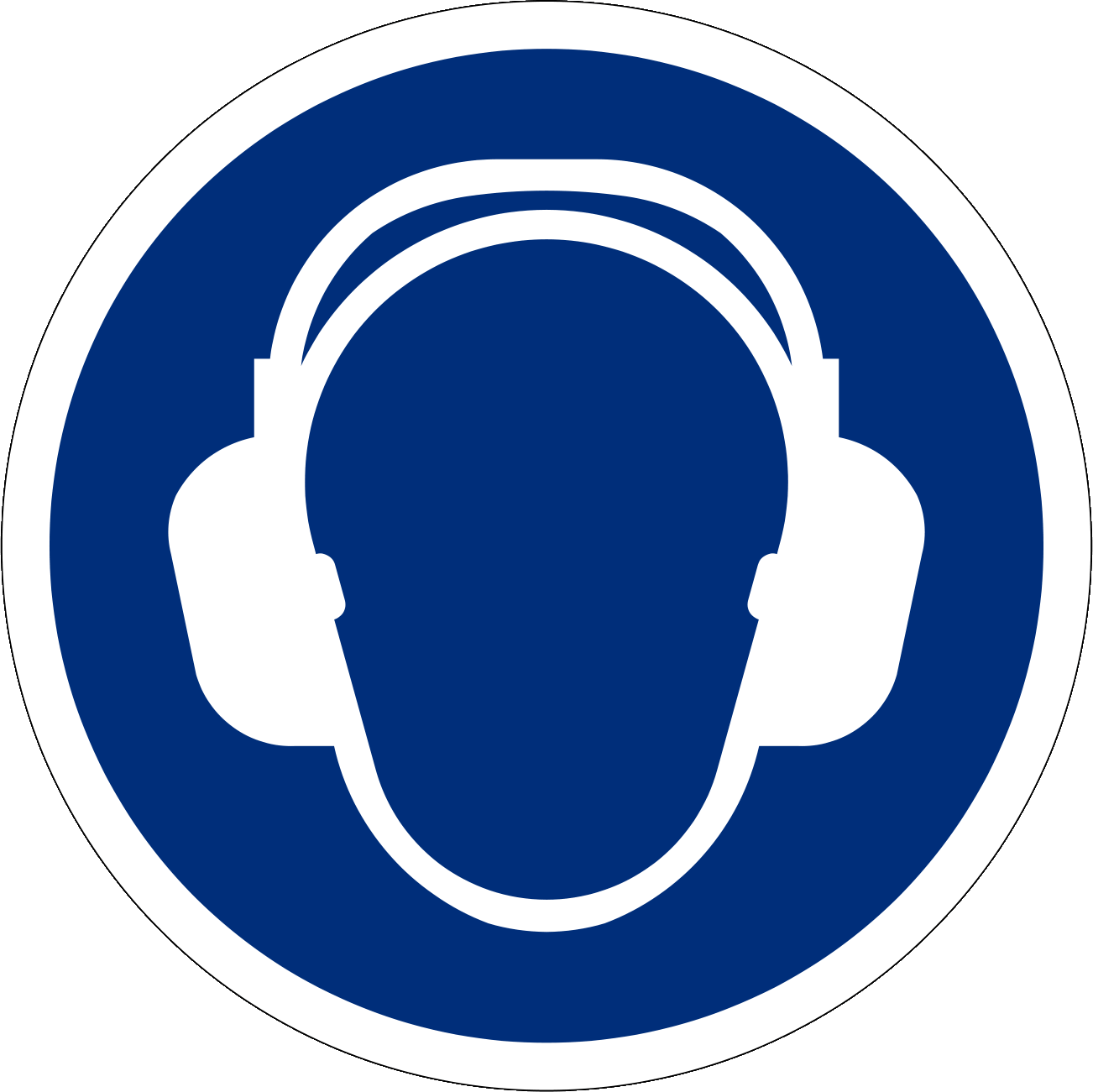 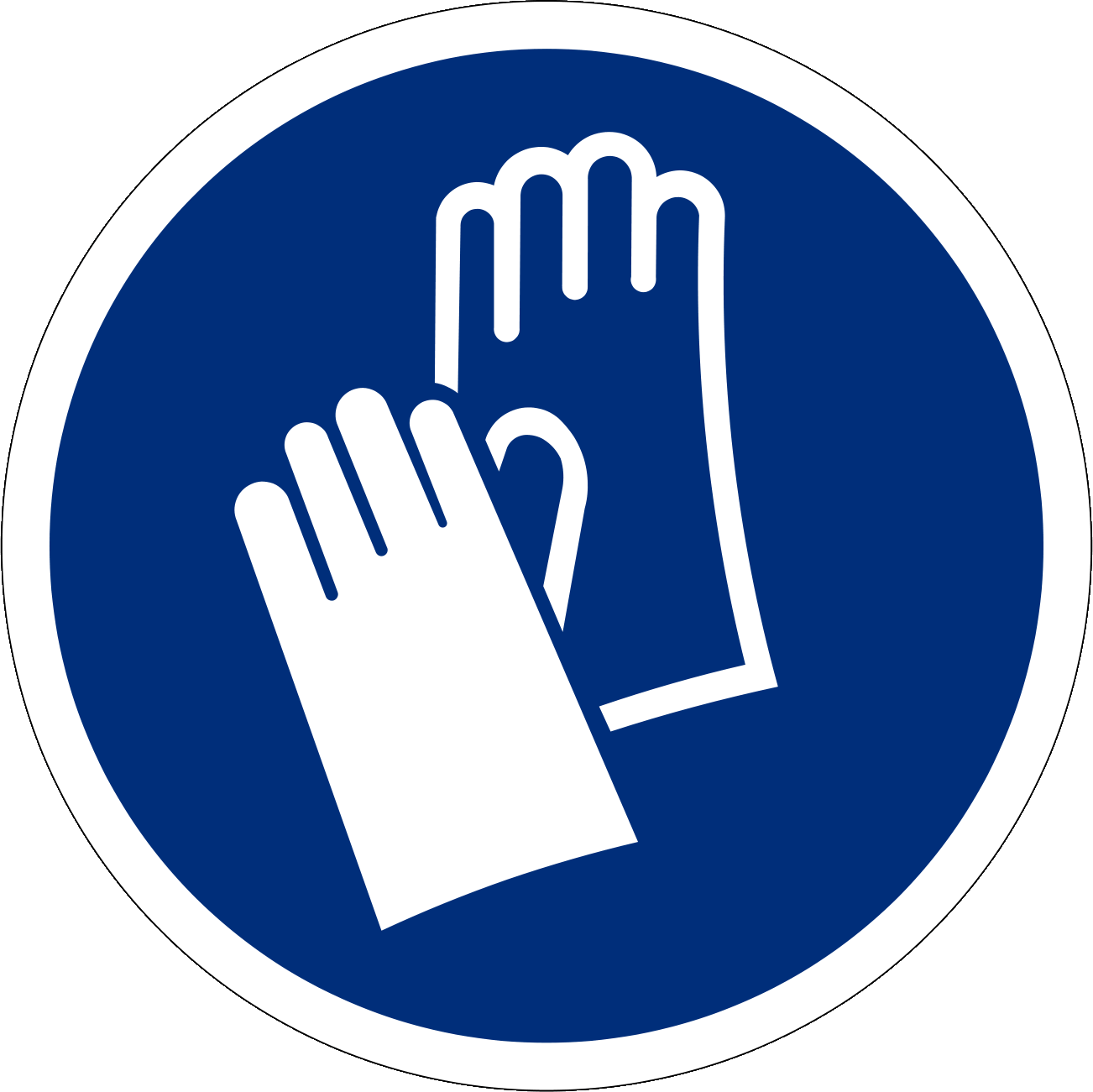 Selon la situation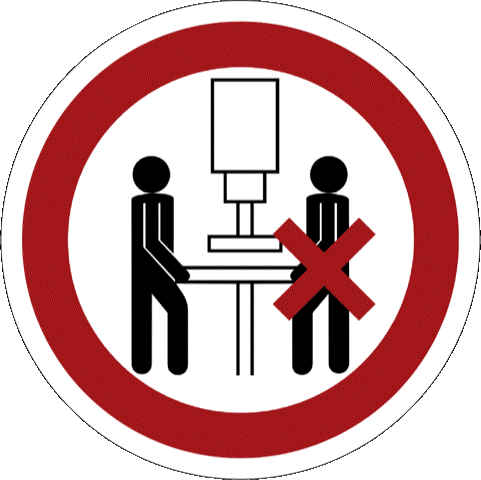 Les presses ou l’outil doivent toujours être équipées de dispositifs de protection empêchant toute intervention dans la zone dangereuse de l’outil ou d’autres éléments en mouvement. Ce principe s’applique également aux réglagesRéglage des presses par une personne responsable ayant été formée à cet effetInstruire les opérateurs sur le fonctionnement correct des dispositifs de protectionUtiliser exclusivement des outils de presse permettant l’emploi efficace des dispositifs de protectionRégler uniquement les presses lorsque le mode « Réglage » est activé ou lorsque l’entraînement de la presse est déclenché, par ex. pour les presses excentriques munies d’un embrayage à clavetteVérification de l’efficacité des dispositifs de protection par le régleur après chaque réglage et chaque réparation. Retrait de la clé du sélecteur de mode par le régleurLorsque plusieurs personnes travaillent sur une presse, veiller à ce que chaque personne soit protégée de manière équivalente (p. ex. plusieurs commandes bimanuelles combinées)Porter des protecteurs d’ouïe, des chaussures de sécurité et si nécessaire des gants de protectionVeiller au maintien de l’ordre et de la propreté au niveau des presses, de l’environnement de travail et des voies de circulation attenantesInformationsVoir la notice d’instructionsDate d’établissementVersion 1.0 / 26 août 2019